Model U.Nessential understanding	To be able to help people, we must first understand the systems of power that help to create equity. Model United Nations is a great way for students to explore the most pressing issues of today’s global society.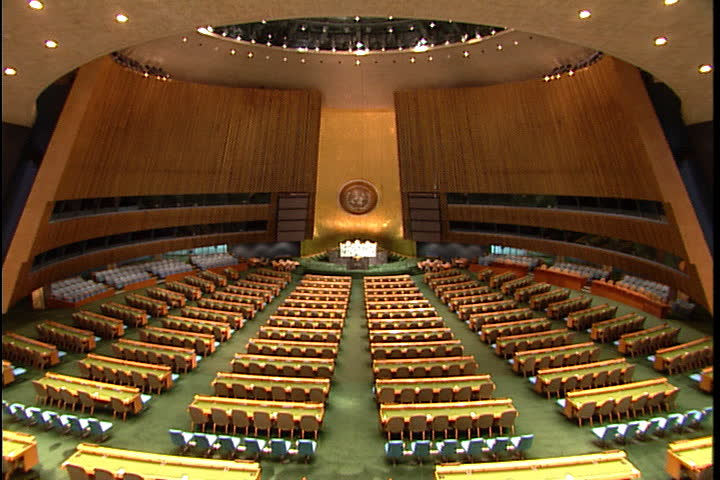 “More than ever before in human history, we share a common destiny. We can master it only if we face it together. And that, my friends, is why we have the United Nations”			Kofi Annan, U.N Secretary-GeneraloverviewModel United Nations is a great way for students to learn about politics, international aid, war, and policy formation. It is an excellent way to practice critical thinking skills, debate, oratorical skills, and persuasive writing. It is a simulation of the way the United Nations functions, and also incorporates the tenets of Social Justice.guiding question 1: How does the United Nations work to govern and solve current issues in the world?lessons______ What is the Model U.N?______ History of the United Nations______ Model United Nations______ Position papers______ Parliamentary procedure. group work______ In your country groups work on your committee topics and country background. Weekly updates will be turned in. ______ Participate in Model U.N simulation. Tbd.individual work______ In a one page response, summarize the purpose of the United Nations. ______ Submit conference proposal and fundraising ideas. ______ Submit preliminary country background______ Create preliminary country position on committee topic______ Give a five minute minimum speech on a current international problem stating problems and offering a solution.assessment______ Socratic dialogue on topics to be discussed in MUN conference. Due October 18